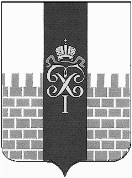 МЕСТНАЯ АДМИНИСТРАЦИЯ МУНИЦИПАЛЬНОГО ОБРАЗОВАНИЯ ГОРОД ПЕТЕРГОФПОСТАНОВЛЕНИЕ 11.02.2022г.                                                                                                      № 11 	В соответствии с Бюджетным  кодексом  Российской Федерации, Положением о бюджетном процессе в муниципальном образовании г.Петергоф и Постановлением местной администрации МО город Петергоф  от 26.09.2013 №150  «Об утверждении  Положения о Порядке разработки, реализации  оценки эффективности муниципальных программ и  о Порядке разработки и реализации ведомственных целевых программ и планов по непрограммным расходам местного бюджета МО  г. Петергоф» местная администрация муниципального образования город ПетергофПОСТАНОВЛЯЕТ:Внести в постановление местной администрации муниципального образования город Петергоф № 127 от 29.10.2021 «Размещение контейнерных площадок, ремонт элементов благоустройства, расположенных на контейнерных площадках» на 2022 год следующие изменения:приложение к постановлению изложить в редакции согласно приложению к настоящему постановлению.  Приложения  №№ 1,2 к ведомственной целевой программе оставить без изменений.3.  Настоящее постановление вступает  в  силу  с  даты  официального опубликования.	4.  Контроль за исполнением  настоящего постановления оставляю за собой.Глава местной администрациимуниципального образования город Петергоф                         			            Т.С.ЕгороваПриложение  к Постановлению МА МО город Петергоф                                                                                                                             Утверждено                                                                                                                                                                                                                       Глава МА МО г.Петергоф                                                                                                _______________Егорова Т.С.                                                                                                      «___» ___________ 2022г.ВЕДОМСТВЕННАЯ ЦЕЛЕВАЯ   ПРОГРАММА1. Наименование вопроса (вопросов) местного значения, к которому(которым) относятся программы: «Организация благоустройства территории муниципального образования, включающая размещение контейнерных площадок на внутриквартальных территориях, территориях земельных участков, находящихся в государственной собственности Санкт-Петербурга, а также земель и земельных участков, государственная собственность на которые не разграничена, за исключением территорий городских лесов, особо охраняемых природных территорий регионального значения, территорий зеленых насаждений общего пользования городского значения, местного значения и резерва озеленения, территорий зеленых насаждений, выполняющих специальные функции, поверхностных водных объектов, пляжей, автомобильных дорог регионального и федерального значения, земельных участков, на которых расположены объекты капитального строительства, земельных участков, находящихся во владении физических и юридических лиц, ремонт элементов благоустройства, расположенных на контейнерных площадках».Цели и задачи программы: - обеспечение благоприятных условий проживания населения муниципального образования г.Петергоф;- обеспечение экологического и санитарно-эпидемиологического благополучия населения на территории МО г. Петергоф;- обеспечение снижения негативного воздействия на окружающую среду;Заказчик программы (ответственный исполнитель):Местная администрация муниципального образования город Петергоф (отдел городского хозяйства)   4. Ожидаемые конечные результаты реализации целевой программы:              Размещение контейнерных площадок – 2 площадки;             Ремонт элементов благоустройства контейнерных площадок – 100 м²;  5. Сроки реализации целевой программы: II- IV квартал 2022 г.           6.Перечень мероприятий целевой программы, ожидаемые конечные результаты реализации и необходимый объём финансирования:                                                                                                                                           Приложение №1                                                                                                   к Ведомственной целевой программе                                                          Расчет стоимости                                            размещение контейнерных площадокВедущий специалист  ОГХ                                                                                             А.В.Мосин                                                                                                                                   Приложение №2                                                                                                   к Ведомственной целевой программе                                                       Расчет стоимости  работ             по окраске  бетонной/металлической поверхностей элементов благоустройства                                                       контейнерных   площадок                             Ведущий специалист  ОГХ                                                                                           А.В.Мосин                                                                                                                                   Приложение №3                                                                                                   к Ведомственной целевой программе                                                       Расчет стоимости  работ                                                на оказание услуг по разработке технической документации                     по выполнению работ по размещению контейнерных площадокВедущий специалист  ОГХ                                                                       А.В.Мосин                                                                                                                                   Приложение №4                                                                                                   к Ведомственной целевой программе                                         Расчет восстановительной стоимости                                                   зеленых насажденийВедущий специалист  ОГХ                                                                      А.В.МосинО внесении изменений в постановление местной администрации муниципального образования г. Петергоф №127 от 29.10.2021 «Об утверждении ведомственной целевой программы «Размещение контейнерных площадок, ремонт элементов благоустройства, расположенных на контейнерных площадках» на 2022 год»№п/пНаименование мероприятияОжидаемыеконечныерезультатыОжидаемыеконечныерезультатыСрок исполнения мероприятияНеобходимый объём финансирования(тыс.руб.)№п/пНаименование мероприятияед. изм.кол-воСрок исполнения мероприятияНеобходимый объём финансирования(тыс.руб.)1Размещение контейнерных площадок по адресам:Ропшинское шоссе д.д.12-13А,шт.22-4 квартал7275,91Собственный пр. д. 34шт.22-4 квартал7275,92Ремонт элементов благоустройствам²100    2-4 квартал102,03Оказание услуг по разработке технической документацииусл2    1-2 квартал220,04Восстановительная стоимость зелёных насаждений по адресам размещения контейнерных:  Ропшинское шоссе д.д.12-13А, Собственный пр. д. 34усл2    1-3 квартал139,4ВсегоВсегоВсегоВсего	7737,3	Наименование услугЕд. изм.Кол-во     Стоимость,  руб.Размещение контейнерных площадок по адресам:Ропшинское шоссе д.д.12-13А,Собственный пр. д. 34     шт.       2                7275895,20Итого                                                                      7275895,20                                                                      7275895,20                                                                      7275895,20№Наименование работыЕд. изм.Стоимость за ед. изм.,руб.Площадь       м²Всегоруб.1.Окраска бетонной/металлическойповерхности    м²  1020,00   100102000,00       Итого       Итого       Итого       Итого       Итого102000,00№Наименование работыЕд. изм.Кол-вошт.Стоимостьруб.1.Оказание услуг по разработке технической документации по адресу:Ропшинское шоссе д.д.12-13А,    усл1110 000,002Оказание услуг по разработке технической документации по адресу: Собственный пр. д. 34    усл          1110 000,00        Итого        Итого        Итого 2220 000,00№Наименование работыЕд. изм.Кол-во     шт.Стоимость      руб.1.Восстановительная стоимость зелёных насаждений по адресу:Ропшинское шоссе д.д.12-13А,    усл1  84 180,002Восстановительная стоимость зелёных насаждений по адресу: Собственный пр. д. 34    усл1  55 150,00        Итого        Итого        Итого2 139 330,00